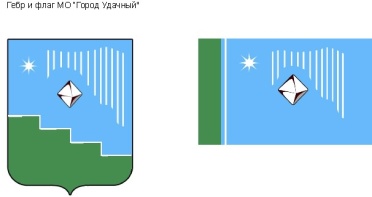 Российская Федерация (Россия)Республика Саха (Якутия)Муниципальное образование «Город Удачный»Городской Совет депутатовIV созывПРЕЗИДИУМРЕШЕНИЕ04 октября 2018 года                                                                   		                         № 10-1О поощрении благодарственным письмом городского Совета депутатов МО «Город Удачный»В соответствии с Положением о наградах и поощрениях муниципального образования «Город Удачный» Мирнинского района Республики Саха (Якутия), на основании решения городской комиссии по наградам и поощрениям Президиум городского Совета депутатов решил:За особые заслуги, добросовестный труд, высокие результаты в профессиональной деятельности, значительный вклад в развитие подрастающего поколения и в связи с празднованием Дня учителя поощрить благодарственным письмом городского Совета депутатов МО «Город Удачный»:- Пастушенко Романа Михайловича, мастера производственного обучения филиала «Удачнинский» государственного автономного профессионального образовательного учреждения Республики Саха (Якутия) «Региональный технический колледж в г. Мирном»;- Елисееву Оксану Владимировну, педагога-организатора муниципального бюджетного общеобразовательного учреждения «Средняя общеобразовательная школа №24». Опубликовать настоящее решение в средствах массовой информации.Настоящее решение вступает в силу со дня его принятия.Контроль исполнения настоящего решения возложить на председателя городского Совета депутатов В.В. Файзулина.Председательгородского Совета депутатов 			                                  В.В. Файзулин